СЦЕНАРИЙ ПРАЗДНИКАНа сцене – мальчики.1-й мальчик.                        Нас сегодня утром рано                        Звон капели разбудил.                        Значит, день 8 Марта                        Долгожданный наступил.2-й мальчик.                       День весенний, не морозный,                       День весёлый и мимозный,                       День безоблачный, не снежный,                       День взволнованный и нежный.3-й мальчик.                       День сюрпризов и подарков –                        Ничего для вас не жалко!                       Солнца яркого сиянья,                       Послушанья, обожанья!4-й мальчик.                       Вдохновенья и цветов,                       Самых лучших, добрых слов!                       В этот день у всех мужчин                        Для волненья сто причин.5-й мальчик.                       В этот день, 8 Марта,                       Начинается весна.                       Нас опять врасплох застала,                       Озадачила она.6-й мальчик.                          Тот ли сорт духов подарен?                          Хорошо ли чай заварен?                          Долго ль варятся супы?                          Сколько в кашу класть крупы?7-й мальчик.                         Как посуду легче мыть,                          Чтобы чашки не разбить?                         И какие же подарки                          Подарить вам в Женский день?8-й мальчик.                        Есть для этого немало                        Замечательных идей!Мальчики (хором).                        Поздравляя с Женским днём,                        Мы стихи для вас прочтём!9-й мальчик.                        Ещё ершится холод зимний –                         Восьмой лишь только день весны –                         Но сплошь цветами золотыми                        Все улицы уже полны.10-й мальчик.                        Для нас-то день не праздный,                        Мужчинам  - сто забот:                        Весенний первый  праздник                        По улицам идёт.1-й мальчик.                         В пушистом жёлтом платье                         Он в каждый дом проник.                         Восьмёрку на асфальте                          Выводит ученик.2- й мальчик.                         В безоблачную просинь                         Отважный лётчик взмыл,                         Огромной цифрой «восемь»                         Всё небо прочертил.3-й мальчик.                         Сегодня цифра «восемь»                         Важнее всех других.                         Давайте же поздравим                         Девчонок дорогих!Мальчики (по очереди).                         - Клянёмся рыцарями быть                         И дамам искренне служить!                         - Все сильными и смелыми                         Мы вырасти хотим.                         - От разных неприятностей                          Девчонок защитим.                         - Весна шагает по дворам                         В лучах тела и света.                         - И  мы сюрприз решили вам                         Устроить в праздник этот.                         - Чтоб вам приятно было,                          Мы меряемся силой!                          - Себя мы показать должны                           Вам с самой лучшей стороныДвое мальчиков в боксёрских перчатках воинственно встают друг против друга и под музыку из фильма «Mortal  Combat» начинают бой. На сцену выходят девочки.1-я девочка.                          Я огорчу вас, вероятно:                          Нам ваши драки неприятны.2-я девочка.                          Подраться в честь праздника!                          Вот так заслуга!                          Вы все перемены                          Дерётесь друг с другом.3-я девочка.                         О рыцарской доблести                          Вы говорили,                         И мы испытать вас                         Серьёзно решили.4-я девочка.                         Но совсем другой турнир                         Нынче объявляется.                         «Если был бы я девчонкой…» -                         Вот как называется!4-й мальчик.                         Быть  девчонкой – это просто,                         Что бы мне не говорили!5-й мальчик.                          Коль такое довелось бы,                          Мы б спокойно ими были!Мальчики исполняют песню на стихи Э. Успенского «Если был бы я девчонкой» (продолжение песни – И.А. Думновой).                          Если был бы я девчонкой –                           Я бы время не терял!                          Я б на улице не прыгал,                          Я б рубашки постирал,                          Я бы вымыл в кухне пол,                          Я бы в комнате подмёл,                          Перемыл бы чашки, ложки,                          Сам начистил бы картошки,                          Все свои игрушки сам                          Я б расставил по местам!                         Собирал в лесу лисички,                          Заплетал себе косички.                          Я снимался бы в картине,                          Загорал бы я в бикини,                          Форсил летом в мини-юбке,                          А зимой ходил бы в шубке.                          Я бы платье раскроил,                          На машинке быстро сшил.                          С мамой бы судил о моде,                          Помогал бы в огороде.                          Протирал бы я окошки                          И заботился о кошке.                              Я б такие щи сварил,                              Что гостей б всех удивил!                              Отчего я не девчонка?                              Я бы маме так помог!                              Мама сразу бы сказала:                              «Молодчина ты, сынок!»5-я девочка.                              Песней отделаться вы захотели?                              Ну, нет уж! Себя покажите вы в деле!КОНКУРС-ЭСТАФЕТА«ПОХОДОЧКА»6-я девочка.                              Походка для девочки многое значит.                              Красиво пройти – это суперзадача!Для этого конкурса нужны две пары  женских туфель на высоких каблуках. Мальчики делятся на две команды. Первые номера надевают туфли и по сигналу ведущего бегут до отметки и обратно, передают туфли вторым участникам. Какая команда справится с заданием быстрее?КОНКУРС «ЛАСКОВЫЕ СЛОВА»7-я девочка.                               Грубость всегда отвратительна                               Бранное слово и крик                               Для человека губительны,                               Если к таким он привык.8-я девочка.                               Надо вежливым быть, добрым,                               Чтобы рядом вновь и вновь                               Расцветали и не гасли                               Только дружба и любовь!9-я девочка.                               Начинаем состязанье –                                Испытанье воспитанья!Девочки читают стихи, делая паузы в местах, где нужно произнести вежливые слова. Мальчикам необходимо вставить подходящее слово.1-я девочка.                                Растает даже ледяная глыба                                От слова тёплого… («спасибо»).2-я девочка.                                Зазеленеет старый пень,                                Когда услышит…(«добрый день»).3-я девочка.                                Благодарно всякий в силах                                Вежливо сказать… («спасибо»).4-я девочка.                                Если бранят вас за дело, за шалости,                                Вы отвечайте… («простите, пожалуйста»).5-я девочка.                                Если прервать разговор вы хотите,                                Нужно сначала сказать… («извините»)6-я девочка.                                  Пусть даже настроение ужасное,                                  Сказать при встрече не забудьте…                                   («здравствуйте»).7-я девочка.                                  В любой стране при расставании,                                  Кто вежлив, скажет… («до свидания»).8-я девочка.                                  Продолжить вы уже готовы?                                  Ну и отлично! Очень рады!9-я девочка.                                   Придумать ласковое слово                                   Для мам теперь скорее надо.10-я девочка.                                   Кто слов не подбирает –                                    Тот сразу выбывает!Мальчики по очереди произносят ласковые эпитеты к слову «мама». Игрок, который в свою очередь не смог ничего сказать, выбывает. Последний оставшийся получает приз.КОНКУРС «ЗАГАДОЧНЫЙ».1-я девочка.                                     Секрет откроем вам, ребятки:                                     Любая женщина – загадка.                                      И вы попробуйте сейчас                                      Загадками потешить нас!2-я девочка.                                      Сейчас мальчишки по порядку                                      Начнут загадывать загадки.                                       Чья загадка всех сложней?                                       Чья загадка всех смешней?Мальчики по очереди загадывают заранее подготовленные загадки. Отвечать могут только мамы и бабушки. Игрок, загадавший самую сложную загадку, на которую никто не смог дать ответа, получает приз.3-я девочка.                                        Ну что ж, состязанье у нас продолжается.                                        И следующий конкурс для вас начинается.КОНКУРС«КРАСОТА – СТРАШНАЯ СИЛА»4-я девочка.                                         Порой мы в затрудненье сами:                                          Ну что придумать с волосами?5-я девочка.                                          Как причесать, чем завязать?                                          Вы не могли бы подсказать?Мальчики завязывают своим мамам или бабушкам бантики. Кто быстрее и красивее?КОНКУРС «ПОКАЗ МОД».6-я девочка.                                            Начинается у нас                                            Необычный мод показ.                                            Все наряды хороши –                                            Восхищайтесь от души!Мальчики начинают показ моделей, сконструированных девочками из упаковочных  материалов: коробок, пластиковых бутылок, пакетов, оберток и прочего. Девочки комментируют свои модели. Важно представить зрителям свой наряд в шутливой форме и подчеркнуть достоинства созданного образа, удобство и красоту наряда. Идет показ мод с комментированием. Вручаются призы: девочке – за лучшую модель, мальчику – за лучшее дефиле.7-я девочка.                                            Теперь вы сами можете судить:                                            Легко иль нелегко девчонкой быть.8-я девочка.                                            Вы все неотразимы были                                            И нас приятно удивили.9-я девочка.                                            Прошли достойно испытанья,                                            Отлично справились с заданьем.10-я девочка.                                            Ну а теперь пора и нам                                            Частушки спеть для наших мам!Девочки исполняют частушки под музыку из мультфильма «Летучий корабль».Растяни меха, гармошка!Эх, играй, наяривай!Слушай правду ты о мамахИ не разговаривай!                                                                               Солнце лишь проснется утром –                                                                               Мама уже у плиты.                                                                               Приготовила всем завтрак,                                                                                Чтоб росли и я, и ты.Лишь покушала семейка,Мама пылесос берет.Не присядет даже в кресло,Пока все не уберет.                                                                               Вот квартира засверкала –                                                                                Приближается обед.                                                                               Мама тяжело вздохнула:                                                                               Отдохнуть – минуты нет!Накормила, напоила – Все из кухни разбрелись.На диване полежалиИ из дома разошлись!                                                                                Мама моет – я танцую,                                                                                Мама варит – я пою.                                                                                Я в делах домашних маме                                                                                Очень сильно помогу!Чтобы мама не скучалаОт домашних от забот,Покажу концерт веселый,Пусть меня лишь позовет!Проигрыш. Все танцуют.Целый день восьмого мартаПодметала пол с азартом.А девятого числаК чистоте любовь прошла!                                                                              Вот почистить раз в году                                                                              Я взяла сковороду,                                                                              А потом четыре дня                                                                               Не могли отмыть меня.Мама вновь посуду моет,Подметает все полы.Вот и вечер наступает…Будни мамы нелегки!                                                                             Скажем мамам мы спасибо                                                                             За такой тяжелый труд.                                                                             Но таких, как мы, веселых                                                                              Они просто не найдут!6-й мальчик.                                        С праздником женским, началом весны,                                        С первой весенней проталиной!                                        Будьте здоровы и счастливы вы,                                        Успехов больших вам и маленьких!7-й мальчик.                                        Пусть в этот день согреет вас                                        Тепло сердечных пожеланий,                                        И пусть сопутствует везде                                        Исполнение желаний.8-й мальчик.                                        Желаем дней побольше ясных,                                        Побольше света и добра,                                        Здоровья, радости, успехов,                                       Веселья, счастья и тепла!9-й мальчик.                                       Нам приятно вместе с вами                                       Веселиться и шутить,                                       А теперь уж разрешите                                       Вам подарки всем вручить.Мальчики вручают подарки и цветы учителям, мамам, бабушкам и одноклассницам.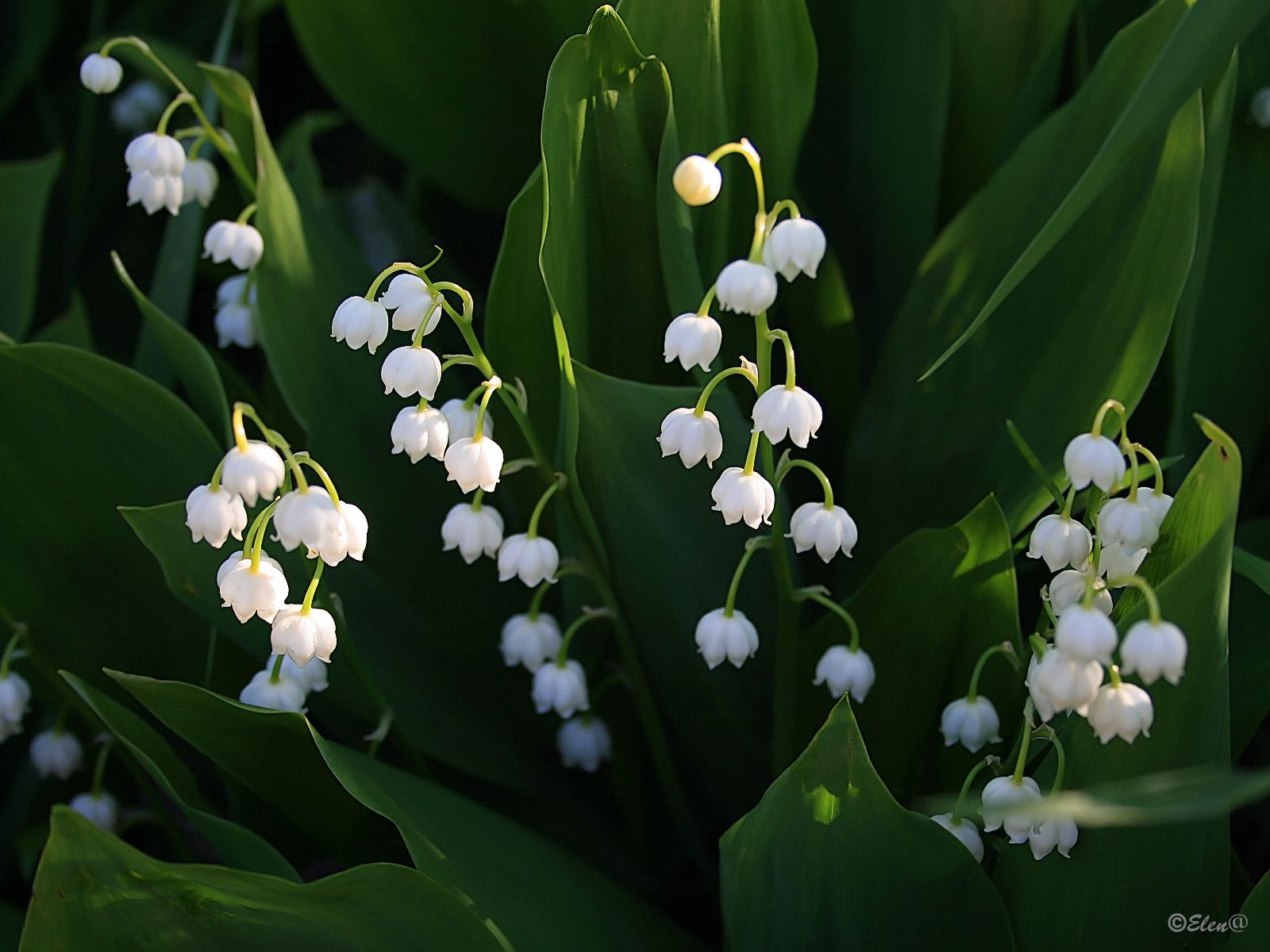 